УРОК 1Тема урока:  Ингушетия на карте. Народы Ингушетии.Учебно-воспитательные задачи:1. Познакомить учащихся с учебными пособиями по истории:Рассказать о роли учебника, познакомить со структурой учебника истории;показать, как правильно вести и оформлять тетрадь по истории;2. Познакомить учащихся с памяткой по подготовке домашнего задания по истории.3. Закрепить знания учащихся по основным датам в истории республики Ингушетия.Оборудование урока: экран, презентация,  видео-фрагмент, иллюстрации по теме.Эпиграф к уроку: Я не открою новых истин,Скажу известную скорейБывает дерево без листьевНо не бывает без корней.И в этой истине бесспорнойПовиноваться мир привыкЧем выше дуб, тем глубже корниУходят в древний материк.Ход урокаОрганизационный моментИзучение новой темы Вводное слово учителя. Родина начинается не только с отчего дома. Если человеку приходится покидать место, где он родился и жил, он всё время вспоминает то, что запало в сердце, потому что родные, с детства знакомые места – это наша малая Родина, наш родной край.На уроках истории  мы будем знакомиться с национальной культурой, обычаями нашего народа.        - Назовите столицу нашей Родины?   Москва – старинный город и в то же время современный центр политической, экономической, культурной жизни России. О нём мы тоже будем говорить на уроках краеведения. В Москве работает наше правительство.Кто является главой нашего государства – Российской Федерации?Глава государства – президент Путин Владимир Владимирович.Спросите у своих друзей, родных, что такое Родина, и вы получите разные ответы. Кто - то скажет, что Родина – это место, где человек родился, вырос, то есть какой – то город, село, посёлок.  Другие ответят, что это родной дом, где они сделали первый шаг и произнесли первое слово. Третьи возразят, что Родина начинается с близких нам людей – мамы, папы, братьев и сестёр, дедушки и бабушки, родственников и друзей.И все будут правы. Потому, что каждый сам решает, где и с чего начинается для него Родина.     Респу́блика Ингуше́тия    это наша Родина , наша малая Родина. ГӀалгӏай Мохк; краткое название: Ингушетия.  ГӀалгӏайче — субъект Российской Федерации, республика в её составе. Входит в состав Северо-Кавказского федерального округа, является частью Северо-Кавказского экономического района.                Вопрос ученикам- Что вы знаете о республике Ингушетия? Может достопримечательности , знаменитых людей, ветеранов ВОВ....?  Рассказ учителя.  Столица — город  Магас. На западе граничит с Северной Осетией, на востоке — с Чеченской Республикой, на юге — с краем Мцхета-Мтианети Республики Грузия, участок границы с которой одновременно является участком Государственной границы Российской Федерации.Образована 4 июня 1992 года.Самый малый по площади регион Российской Федерации, не считая городов федерального значения.   Запись в тетрадь – Магас, Столовая гора- Маьт лоам, гора Казбек-Беш-лоам,  селение Ангушт,4 июня 1992 год – Образование  республики Ингушетии,  Символика - герб, гимн, флаг .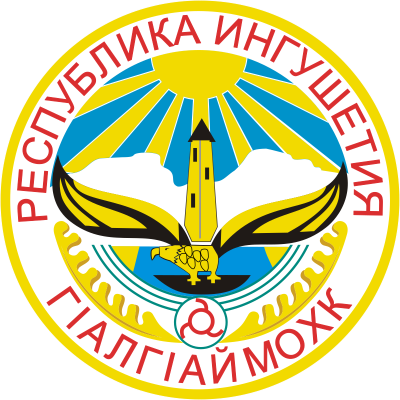 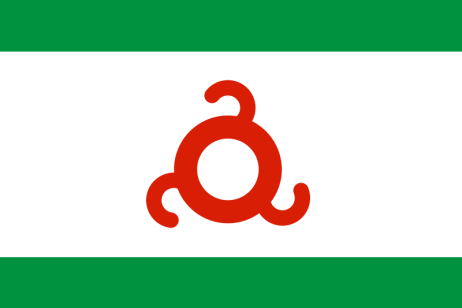     Название республики происходит от русского наименования народа — ингуши (от названия селения Ангушт) и от грузинского суффикса -ети, что в сумме означает «место, где живут ингуши». Этот этноним получил своё распространение с XVIII века. Самоназвание народа — Галга (ГӀалгӏай). Одни исследователи считают, что   слово гӏалгӏай означает «строитель/житель башен», дополняя эту версию, другие исследователи термин галга связывают с этнонимом в шумерском языке, которым шумеры называли население Шумера, известное в науке как су, субир, хурриты, и которое означало «великие говорящие» со значением «мудрецы».  Также высказывается мнение о языческом происхождении самоназвания от имени древнеингушского божества Гела или Гала. Ингушетия расположена на северных склонах предгорья Большого Кавказского хребта  (в центральной его части) и на прилегающих к нему малых хребтах Терском, Сунженском и Скалистом. Протяжённость с севера на юг составляет 144 км, с запада на восток — 72 км. В северных районах рельеф степной, на юге — горный, состоящий из хребтов, разделённых долинами и ущельями. В северных районах располагается часть Сунженской и Алханчуртской долины, в центральных — долины рек Сунжа и Асса, южная часть республики занята Кавказскими горами.Самая высокая точка — гора Шан (4451 м). Другие высокие точки в горной Ингушетии: Цейлом (3171 м), Хахалги (3031 м), Цори-лом (3000 м). Протяжённость Кавказских гор — 150 кмГидрографические объекты, находящиеся полностью или частично на территории Республики Ингушетия, имеют неравномерное распределение и значительно различаются по физико-географическим условиям, что связано с неоднородностью рельефа Ингушетии — часть республики занимают горы и возвышенности, а часть — равнины и низменности. Рельеф определяет и особенность природных областей Ингушетии — с юга на север они сменяются от высокогорных до полупустынных. Республиканские водные ресурсы активно используются в хозяйственной деятельности человека, а также гидротехнически обустраиваются — на севере Ингушетии имеется развитая ирригационная система.В соответствии с Государственным водным реестром РФ все реки Ингушетии входят в речной бассейн Каспийского моря междуречья Терека и Волги (цифровой код — 02), относящийся к Западно-Каспийскому бассейновому округу (цифровой код — 07). Согласно данным правительства Ингушетии, на территории республики находится 720 бассейнов средних и малых рек, суммарная протяженность всех рек республики превышает 1350 километров, в среднем на каждый квадратный километр площади приходится свыше 590 м речной сети. Эти гидрографические показатели являются одними из самых высоких в масштабе Северо-Кавказского федерального округа РФ.Крупнейшей водной артерией Северо-Восточного Кавказа является Терек, однако, по Ингушетии река протекает лишь на небольшом отрезке на юге республики вдоль границы с Северной Осетией (направление с юга на север; Джейрахский район). Основные реки Ингушетии — приток Терека река Сунжа (приоритетный водохозяйственный объект; направление с запада на восток; Назрановский и Сунженский районы, а также городские округа Магас, Назрань, Карабулак), приток Сунжи — река Асса (направление с юга на север; Сунженский и Джейрахский районы). Протекают также реки: Фортанга, Армхи, Ачалук, Джоли, Гулойхи, Футан, Чемульга, Камбелеевка. Общая площадь бассейна рек составляет 3073 кмО том, что земля, её недра и другие природные ресурсы используются и охраняются в Республике Ингушетия как основа жизни и деятельности проживающих в ней народов закреплено в статье 10 Конституции Республики Ингушетия. Также, принят республиканский закон «О недрах» (8 февраля 1996 г.), который определяет основные принципы регулирования отношений, возникающих при геологическом изучении, использовании и охране недр республики, а также уничтожении отходов горнодобывающих и связанных с ними перерабатывающих производств. Сформирован Комитет природных ресурсов по Республике Ингушетия, который в пределах своих полномочий управляет государственным фондом недр Ингушетии. Определён порядок лицензирования при освоении месторождений.В Республике Ингушетия почвы чернозёмные, плодородные. Климат континентальный. Природно-климатические условия благоприятны для развития сельского хозяйства. Земли сельскохозяйственного назначения занимают 60 % территории, из них почти половина угодий — пашня].Минерально-сырьевая база состоит из месторождений нефти (разведанные промышленные запасы нефти составляют около 11 млн тонн, прогнозные запасы — свыше 60 млн тонн), природного газа, мрамора, доломитов, известняка-ракушечника, кирпичных глин высокого качества, термальных лечебных вод и минеральных вод типа «Боржоми», запасами чистой горной родниковой воды. В недрах Ингушетии геологи обнаружили залежи редких металлов. Балансовые запасы перечисленных видов минерального сырья, в среднем, составляют 100—150 лет.Нефть и газ являются важнейшими полезными ископаемыми, основой топливно-энергетического комплекса республики. Добыча нефти на территории Республики Ингушетия ведется с 1915 года, когда были открыты нефтяные залежи в Малгобекском районе. В 50—60-х годах добыча нефти резко увеличилась в связи с открытием высокопродуктивных залежей. Поисково-разведочные работы на нефть и газ и разработку нефтяных месторождений ведет ГУП «ГО Ингушнефтегазпром».Разведанные промышленные запасы нефти оцениваются в 11 млн тонн. По территории республики проходит магистральный нефтепровод Баку-Новороссийск через Вознесенскую нефтеперекачивающую станцию (ВНПС) протяженностью 12,7 км, d = 700 мм. Годовой объём перекачки нефти через ВНПС составляет до 3 млн тоннФлора Растительность: на севере — лесная и лесостепная, на юге в горах (до высоты 1800 метров) — широколиственные леса, выше располагаются субальпийские и альпийские луга. Горные склоны характеризуются своим особенным, уникальным микроклиматом. На Северном Кавказе нет другой республики, в которой сохранилось бы столько разнообразных видов растений, которые соседствуют друг с другом. У подножия гор (до высоты 2200 метров) раскидываются богатые леса широколиственных и хвойных деревьев.Общая площадь земель лесного фонда составляет 84,4 тысячи гектаров, в том числе площадь, покрытая лесной растительностью — 75,6 тысячи гектаров. Смешанные широколиственные леса (бук, дуб, чинара) занимают площадь 140 тыс. гектаров. Общий запас древесины составляет около 11 млн м.Фауна В Ингушетии обитают около 60 видов млекопитающих животных, 150 видов птиц, 24 вида амфибий и 8 видов рептилий. Все они соседствуют друг с другом в горах и на равнинах]. Присутствуют грызуны и пресмыкающиеся. Из птиц — дрофа, дикие утки, гуси, в долинах рек — кавказский фазан, на альпийских лугах — черноголовый гриф, кавказская горная индейка, кавказский тетерев. В горах естественные места обитания каменной и лесной куницы, бурого медведя, кабана, косули, лесного кота, безрогового козла, снежного барса и других]. В 2008 году была составлена Красная книгаИнгушетии. Она содержит 136 видов исчезающих животных и 89 видов растений, которые находятся под охраной.             Населяют Республику Ингушетия, в основном Ингуши (93,46 %).Самые распространенные народности такие:Украинцы - 91 человек (0,02 %)Кумыки - 118 человек (0,03 %)Осетины - 74 человек (0,02 %)Азербайджанцы - 83 человек (0,02 %)Русские - 3215 человек (0,78 %)Цыгане - 75 человек (0,02 %)другие - 632 человек (0,15 %)Грузины - 100 человек (0,02 %)Ингуши - 385537 человек (93,46 %)Кистины - 113 человек (0,03 %)Турки - 732 человек (0,18 %)Аварцы - 101 человек (0,02 %)Чеченцы - 18761 человек (4,55 %)Данные за 2010 год.         В республику приезжают много туристов из Китая, Японии, Западной и Восточной Европы, а также в большойинтерес к самой молодой республике Кавказа уделяют тревел блогерры,путешественники,  они  рассказывают и показывают Ингушетию с простой житейской и бытовой стороны.(видео –фрагмент травел блогеров)Закрепление темы: Когда была образованна республика Ингушетия?Название сосебних республик граничащих с Ингушетией?Символика республики?Перечислите города Ингушентии?Первая столица Ингушетии?Флора и фауна Ингушетии?Природные ресурсы республики ?Домашнее задание:§1 пересказ, нарисовать природу Ингушетии,  Столовую гору и гору Казбек.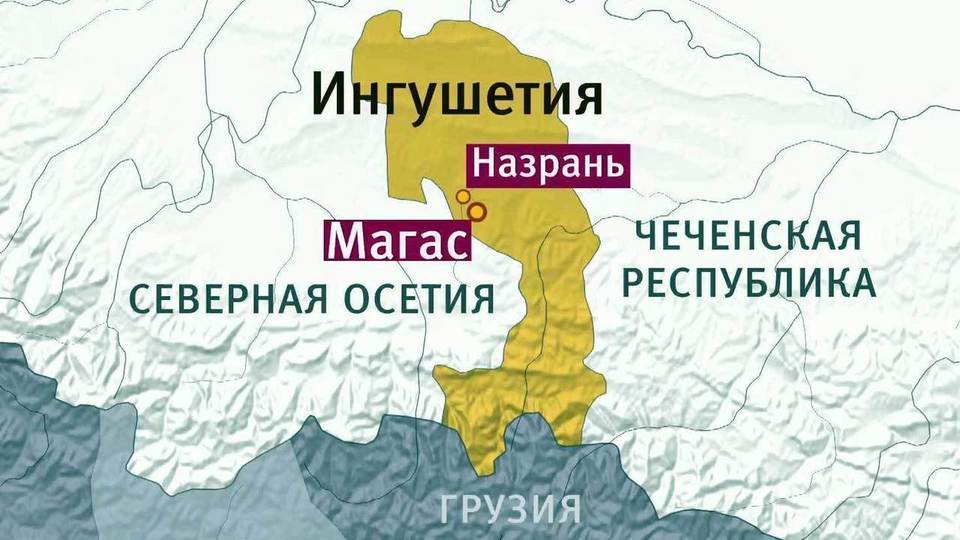 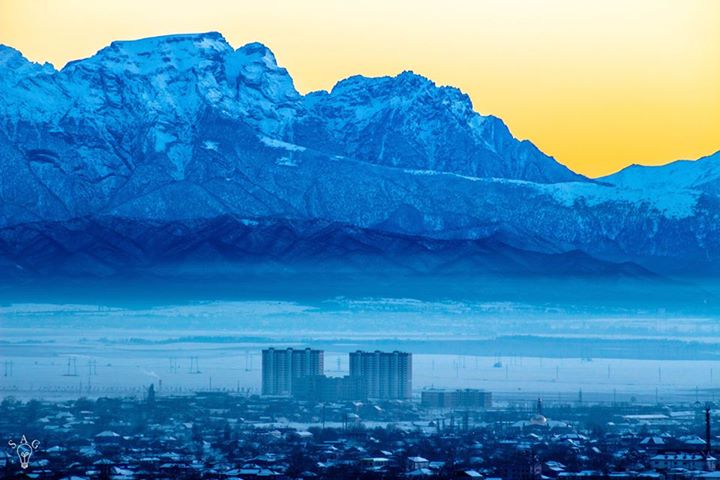 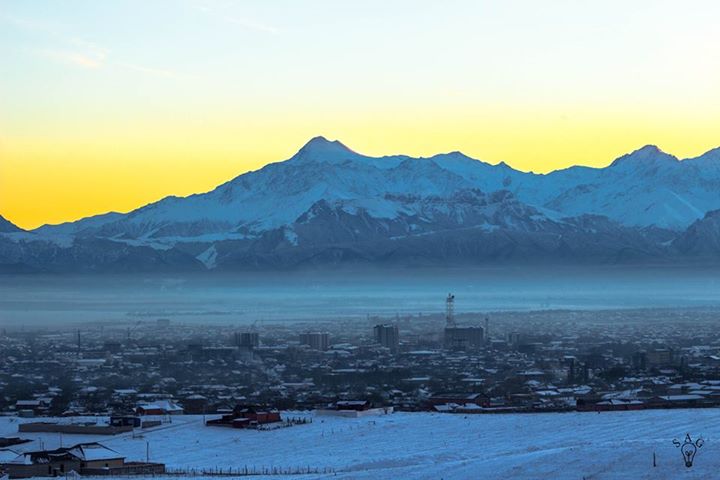 